                                                                           Հավելված N 1                                                               Մաստարայի համայնքապետարանի  ԲՅՈՒՋԵԻ ՄԻՋՈՑՆԵՐԻ ՀԱՇՎԻՆ ԿԱՏԱՐՎԵԼԻՔ ԳՆՈՒՄՆԵՐԻ ՃՇՏՎԱԾ  ՊԼԱՆ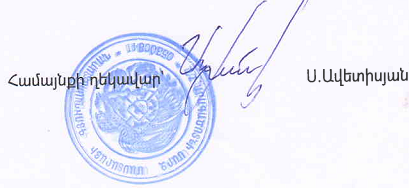  ՊատվիրատունՄաստարայի համայնքապետարան  ՊատվիրատունՄաստարայի համայնքապետարան  ՊատվիրատունՄաստարայի համայնքապետարան  ՊատվիրատունՄաստարայի համայնքապետարան  ՊատվիրատունՄաստարայի համայնքապետարան  ՊատվիրատունՄաստարայի համայնքապետարան  ՊատվիրատունՄաստարայի համայնքապետարան  ՊատվիրատունՄաստարայի համայնքապետարան  ՊատվիրատունՄաստարայի համայնքապետարան (ըստ բյուջետային ծախսերի գերատեսչական դասակարգման)(ըստ բյուջետային ծախսերի գերատեսչական դասակարգման)(ըստ բյուջետային ծախսերի գերատեսչական դասակարգման)(ըստ բյուջետային ծախսերի գերատեսչական դասակարգման)(ըստ բյուջետային ծախսերի գերատեսչական դասակարգման)(ըստ բյուջետային ծախսերի գերատեսչական դասակարգման)(ըստ բյուջետային ծախսերի գերատեսչական դասակարգման)(ըստ բյուջետային ծախսերի գերատեսչական դասակարգման)(ըստ բյուջետային ծախսերի գերատեսչական դասակարգման)Ծրագիրը Ծրագիրը Ծրագիրը Ծրագիրը Ծրագիրը Ծրագիրը Ծրագիրը Ծրագիրը Ծրագիրը Անվանումը  Անվանումը  Անվանումը  Անվանումը  Անվանումը  Անվանումը  Անվանումը  Անվանումը  Անվանումը  բաժին -- խումբ -- դաս – ծրագիր -- բաժին -- խումբ -- դաս – ծրագիր -- բաժին -- խումբ -- դաս – ծրագիր -- բաժին -- խումբ -- դաս – ծրագիր -- բաժին -- խումբ -- դաս – ծրագիր -- բաժին -- խումբ -- դաս – ծրագիր -- բաժին -- խումբ -- դաս – ծրագիր -- բաժին -- խումբ -- դաս – ծրագիր -- բաժին -- խումբ -- դաս – ծրագիր -- (ըստ բյուջետային ծախսերի գործառական դասակարգման)(ըստ բյուջետային ծախսերի գործառական դասակարգման)(ըստ բյուջետային ծախսերի գործառական դասակարգման)(ըստ բյուջետային ծախսերի գործառական դասակարգման)(ըստ բյուջետային ծախսերի գործառական դասակարգման)(ըստ բյուջետային ծախսերի գործառական դասակարգման)(ըստ բյուջետային ծախսերի գործառական դասակարգման)(ըստ բյուջետային ծախսերի գործառական դասակարգման)(ըստ բյուջետային ծախսերի գործառական դասակարգման)Գնման առարկայիԳնման առարկայիԳնման առարկայիԳնման առարկայիԳնման ձևըՉափի միավորըՄիավորի գինըՔանակըԳումարը(հազ. դրամ)միջանցիկ ծածկագիրը` ըստ ԳՄԱ
դասակարգմանմիջանցիկ ծածկագիրը` ըստ ԳՄԱ
դասակարգմանանվանումըանվանումըԳնման ձևըՉափի միավորըՄիավորի գինըՔանակըապրանքներապրանքներ3983600039836000ԱվելԱվելՄԱհատ1.53045.03983127339831273Հատուկ լվացող նյութՀատուկ լվացող նյութՄԱհատ1.42028.03983128039831280Ապակու հեղուկԱպակու հեղուկՄԱհատ0.63521.03983128139831281Հատուկ լվացող լաթՀատուկ լվացող լաթՄԱհատ0.4156.04431121044311210Երկաթյա  ապրանքներ/քառակուսի խողովակ /10x30մմԵրկաթյա  ապրանքներ/քառակուսի խողովակ /10x30մմՄԱգ/մ0.96255.84431121044311210Երկաթյա  ապրանքներ/քառակուսի խողովակ /60x30մմԵրկաթյա  ապրանքներ/քառակուսի խողովակ /60x30մմՄԱգ/մ0.72517.54451150044511500ՍրաքարերՍրաքարերՄԱհատ1.044.04431118044311180Եռակցման նյութերԵռակցման նյութերՄԱկգ1.055.04411141044111410ներկներկՄԱկգ1.155.54483150044831500Ներկի լուծիչՆերկի լուծիչՄԱլտ1.022.04452112044521120Դռան փականներԴռան փականներՄԱհատ12.0112.04452112044521120Դռա  փականներԴռա  փականներՄԱհատ7.0321.04452117044521170ԿողպեքներԿողպեքներՄԱհատ1.011.04452121044521210Փականների մասերՓականների մասերՄԱհատ2.2511.014810001481000ՀղկաթուղթՀղկաթուղթՄԱհատ0.251.04411171044111710Սալիկ կերամիկական  հատակի համարՍալիկ կերամիկական  հատակի համարՄԱքմ4.028.044112004411200Սալիկի սոսինձՍալիկի սոսինձՄԱկգ3.0515.03929830039298300ծաղկամանծաղկամանՄԱհատ3.239.63492144034921440աղբամանաղբամանՄԱհատ3.039.01853110018531100Ամանօրյա նվերներԱմանօրյա նվերներՄԱհատ0.65250162.52461119024611190Հրատեխնիկական արտադրանքՀրատեխնիկական արտադրանքՄԱհատ30.0260.03152144031521440Տոնածառի լույսերՏոնածառի լույսերՄԱհատ1.52537.53929890039298900Տոնածառի փայլՏոնածառի փայլՄԱհատ0.65030.03929890039298900Տոնածառի աստղՏոնածառի աստղՄԱհատ10.0110.03929880039298800Տոնածառի խաղալիքՏոնածառի խաղալիքՄԱհատ0.2510025.03023711130237111Հոսանքի կուտակիչ Հոսանքի կուտակիչ ՄԱհատ27.04108.03232125032321250Թվայինալիքների ընդունիչԹվայինալիքների ընդունիչՄԱհատ10.5110.53912120039121200ՍեղանՍեղանՄԱհատ50.02100.03912120039121200ՍեղանՍեղանՄԱհատ45.04180.03911114039111140ԱթոռներԱթոռներՄԱհատ10.540420.03911122039111220Աթոռ ղեկավարիԱթոռ ղեկավարիՄԱհատ100.01100.03912152039121520Պահարան Պահարան ՄԱհատ65.02130.03912152039121520Պահարան ապակե դռներովՊահարան ապակե դռներովՄԱհատ55.04220.03911123039111230ԲազմոցԲազմոցՄԱհատ130.01130.03914129039141290ԼվացարանԼվացարանՄԱհատ40.0140.0աշխատանքներաշխատանքներ7124120071241200Նախահաշիվների  կազման աշխատանքներՆախահաշիվների  կազման աշխատանքներՄԱհատ300.01300.07124120071241200Մաստարա համայնքի միջոցառումների տան նախագծա նախահաշվային փաստաթղթեր կազման աշխատանքներՄաստարա համայնքի միջոցառումների տան նախագծա նախահաշվային փաստաթղթեր կազման աշխատանքներՄԱհատ500.01500.0           45000000           45000000Մաստարա համայնքի տարծքում զրուցարան ծածկոցի կառուցման աշխատանքներՄաստարա համայնքի տարծքում զրուցարան ծածկոցի կառուցման աշխատանքներՄԱհատ577.621577.624522111245221112Մաստարա համայնքի գետի ափերի կառուցման աշխատանքներՄաստարա համայնքի գետի ափերի կառուցման աշխատանքներՄԱՀԱՏ780.01780.0              45221142              45221142Մաստարա համայնքի խմելաջրի ներքին ցանցի վերանորոգման աշխատանքներՄաստարա համայնքի խմելաջրի ներքին ցանցի վերանորոգման աշխատանքներՄԱհատ599.181599.184561130045611300Մաստարայի գյուղապետարանի շենքի վերանորոգման լրացուցիչ աշխատանքներՄաստարայի գյուղապետարանի շենքի վերանորոգման լրացուցիչ աշխատանքներՄԱհատ670.01670.04522114245221142Մաստարա համայնքի խմելաջրի ներքին ցանցի վերանորոգման աշխատանքներՄաստարա համայնքի խմելաջրի ներքին ցանցի վերանորոգման աշխատանքներՄԱհատ996.81996.84500000045000000Մաստարա համայնքի աղբավարի տարածքի ցանկապատի վերանորոգման աշխատանքներՄաստարա համայնքի աղբավարի տարածքի ցանկապատի վերանորոգման աշխատանքներՄԱհատ996.01996.04500000045000000Մաստարա համայնքի Մշակույթի տան ցանկապատի տարածքի  վերանորոգման աշխատանքներՄաստարա համայնքի Մշակույթի տան ցանկապատի տարածքի  վերանորոգման աշխատանքներՄԱհատ981.01981.04522111245221112Մաստարա համայնքի «Մաստարա-Սելաֆ» գետի վրա հետիոտային անցումի ուժեղացումՄաստարա համայնքի «Մաստարա-Սելաֆ» գետի վրա հետիոտային անցումի ուժեղացումԳՀհատ4260.514260.54522111245221112Մաստարա համայնքի «Մաստարա-Սելաֆ» գետի վրա հետիոտային անցումի կառուցումՄաստարա համայնքի «Մաստարա-Սելաֆ» գետի վրա հետիոտային անցումի կառուցումԳՀհատ2630.1812630.184522114245221142Մաստարա համայնքի 11-րդ փողոցի գիշերային լուսավորության Մաստարա համայնքի 11-րդ փողոցի գիշերային լուսավորության ՄԱհատ950.01950.04561130045611300Մաստարայի համայնքապետարանի շենքի ստիճանների  վերանորոգումՄաստարայի համայնքապետարանի շենքի ստիճանների  վերանորոգումՄԱհատ231.31231.34522114245221142Մաստարա համայնքի խմելաջրի ներքին ցանցի անհատական անցումների կարգավորման և վերանորոգման աշխատանքներՄաստարա համայնքի խմելաջրի ներքին ցանցի անհատական անցումների կարգավորման և վերանորոգման աշխատանքներՄԱհատ1420.0420.04522111245221112Մաստարա համայնքի գետի ափերի կառուցման աշխատանքներՄաստարա համայնքի գետի ափերի կառուցման աշխատանքներՄԱհատ1777.89777.894500000045000000Մաստարա համայնքի միջոցառումների տան կառուցման աշխատանքներՄաստարա համայնքի միջոցառումների տան կառուցման աշխատանքներԳՀհատ169900.069900.0ծառայություններծառայություններ7913110079131100Իրավական փաստաթղթերի հետ կապված Իրավական փաստաթղթերի հետ կապված ՄԱհատ48.0296.07995111079951110Մշակույթային միջոցառումների անցկացումՄշակույթային միջոցառումների անցկացումՄԱհատ50.0150.03433130034331300Ավտոմեքենաների վերանորոգման ծառայություններԱվտոմեքենաների վերանորոգման ծառայություններՄԱհատ90.06540.03233330032333300Տեսահսկման սարքավորումներ տեղադրման  ծառայություններՏեսահսկման սարքավորումներ տեղադրման  ծառայություններՄԱհատ170.04680.09241000092410000Թերթի բաժանորդագրությունԹերթի բաժանորդագրությունՄԱհատ5.06      30.09241000092410000Թերթի բաժանորդագրությունԹերթի բաժանորդագրությունՄԱհատ19.81    19.86520000065200000Անշարժ գույքի գրանցումԱնշարժ գույքի գրանցումՄԱհատ25.08200.0 79341100 79341100Տեղեկատվական ծառայություններՏեղեկատվական ծառայություններՄԱհատ105.01105.07921000079210000Աուդիտորական ծառյություններԱուդիտորական ծառյություններԲԸԱՀտարի810.01810.07941122079411220Գնահատման ծառայություններԳնահատման ծառայություններՄԱհատ24.0124.07613100076131000Գազասպառման համակարգի տեխ սպասարկման ծառայություններԳազասպառման համակարգի տեխ սպասարկման ծառայություններՄԱհատ12.8112.8   Ընդամենը   Ընդամենը90178.97